SPORTDIENST AS i.s.m. WTC SPORTIEF AS 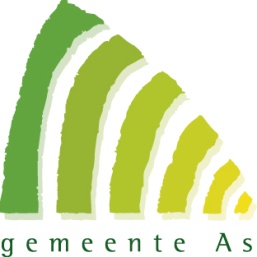 Vierde rit van de 29ste avondvierdaagse 		50 kmVrijdag 25 JULI 2014I & S van 13u00 tot 19u00Vertrek tent LA, LA Kerkplein, einde weg RA Kerkstraat, RD (Bevrijdingslaan oversteken) Kerkhofstraat, LA Schansstraat, einde weg RA Bosstraat, fietspad route 501, RA Stationnetje Asch, RA Richting Fietsbrug over Europalaan, Fietsroute 551 Volgen richting Salamander Maasmechelen, Fietsroute 60-61-63-140-131, Neerhagenweg, RA De Merodelaan, RA Maastrichterweg, Rotonde LA Henri Dunantstraat oversteken, Hoenderbroekstraat RD, LA Pannestraat, RA Pastoorlindestraat RD, RD Kewithdreef, LA Dorpstraat, RA Fietsroute 65 volgen, Fietsroute 66 volgen, Winkelomstraat fietsroute 67 RD, Dorpstraat overstekenCONTROLE: Brasserie De Hartenberg (Eigenbilzen 27,35km)Vertrek controle LA, Dorpstraat, Fietsroute 533 Volgen Vossenkuilstraat, RA Hoefaertweg, Brug over Albertkanaal, LA Kanaaldijkstraat, Fietsroute 532 volgen, LA Bruidsstraat, Fietsroute 534 volgen, LA Sprinkelestraat, Fietsroute 535 volgen, RA Pandenstraat, Fietsroute 535 volgen Hansenstraat, RA Postesstraat, Wiemesmeer Kerk RA, Asserweg, Fietsroute 565 volgen Bilzerweg, (Europalaan oversteken), RD Bilzerweg, Rotonde RD, RD Dorpstraat,   AANKOMST TENTWTC Sportief As wenst je veel fietsgenot en dankt je voor je aanwezigheid.Bij pech: Bergmans Mathieu 0473/28 43 71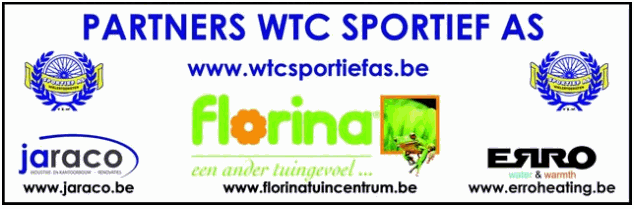 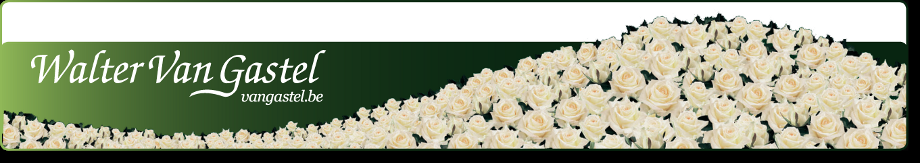 